关于中关村校区和奥运村校区学生新冠疫苗第一针接种预约报名的通知各研究所、各院系：目前，北京市正在进行新冠疫苗接种工作，我校已经分别在雁栖湖校区、玉泉路校区和中关村校区统一组织过两轮新冠疫苗接种，1万7千余名学生集中接种了疫苗。学校定于近期在中关村校区和奥运村校区再次组织新冠疫苗（第一针）集中接种。请未接种疫苗的学生尽快预约报名。具体预约报名方法如下：1.预约报名时间：4月6日18:00至4月7日14:002.预约报名方法：方法一、直接通过微信扫描下方二维码，进行报名。（需要事先关注加入“中国科学院大学企业号”）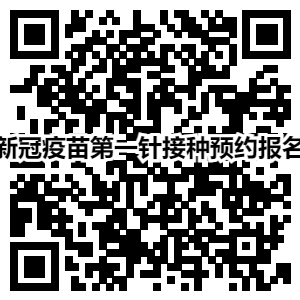 方法二：学生通过手机微信进入“中国科学院大学企业号”，找到“网上办事大厅”中的“新冠疫苗第一针接种预约报名”模块，进行报名。（需要事先关注加入“中国科学院大学企业号”）方法三：学生通过PC端登录国科大教育业务管理平台（sep.ucas.ac.cn），选择“网上办事大厅”，找到“新冠疫苗第一针接种预约报名”模块，进行报名。三、报名注意事项：1.本次预约报名仅针对第一针疫苗的接种。已经接种过第一针疫苗的学生，不需重复登记。2.两个校区具体接种时间地点等安排另行通知。四、各单位可对学生接种疫苗登记情况进行查询和导出各单位有关负责老师可在网上办事大厅查看本人权限范围内的学生接种疫苗登记情况查询路径为：网上办事大厅——我的主页——数据中心——统计报表。接种新冠疫苗是我们战胜疫情的有力手段。根据北京市“应接尽接、应接快接”的要求，请大家积极接种新冠疫苗，为保护自身和公众健康做出贡献！                                              学生处                                         2021年4月6日